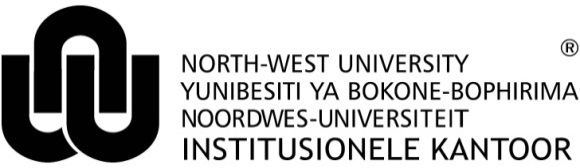 Stuur oorspronklike voltooide vorm aan MK Vergoedingsbestuur en Organisasieontwerp (MK:VOO), Interne Bussie 612AFDELING A: PERSONEELLID INLIGTINGAFDELING B: TIPE VERANTWOORDELIKHEIDAFDELING C: MOTIVERING: Moet deur lyn bestuurder voltooi wordAFDELING D: GOEDKEURING Neem asseblief kennis van die volgende belangrike inligting:Die Wet op die Beskerming van Persoonlike Inligting (Wet 4 van 2013) plaas ‘n regsplig op die NWU om die persoonlike inligting van ons belanghebbendes vertroulik te hanteer.  Inligting op ‘Oracle HR’ is streng vertroulik en dissiplinêre stappe mag geneem word teen enige persoon wat die inligting wanaanwend of misbruik.  Die inligting op ‘Oracle HR’ mag slegs aangewend word vir die doel van mensekapitaalbestuur of vir aangeleenthede verbandhoudend met bestuursaangeleenthede.Die inligting mag onder geen omstandighede nie vir studie- of navorsingsgeleenthede aangewend word nieDie aansoeker mag onder geen omstandighede sy/haar gebruikersid en/of wagwoord aan enige ander persoon bekend maak en/of gee om namens hom/haar te gebruik nie.Indien u Oracle rekening vir langer as 60 dae onaktief is, word toegang geblok.Indien u, u Oracle wagwoor vergeet skakel asseblief vir Tharina van der Walt (X99 4607) of vir Marinda Riekert (x99 4606)AFDELING E: Slegs vir kantoorgebruikOorspronklike gegewens: Tharina van der Walt (2026482) NWU SHARE/Human Capital Documentation\Oracle Registration Form for HC_e_F_HC060.docm
29 Julie 2013Lêerverwysing: 3.18.4HC060FMensekapitaal: Oracle RegistrasiePersoneellid se NaamNWU NrNWU NrNWU NrKampus (merk toepaslik)InstitusioneelInstitusioneelInstitusioneelMafikengMafikengMafikengMafikengMafikengMafikengPotchefstroomPotchefstroomPotchefstroomVaaldriehoekVaaldriehoekVaaldriehoekVaaldriehoekVaaldriehoekVaaldriehoekFakulteit/DivisieSkool/DepartementVakgroepUitbreidingPosisie InligtingPermanentPermanentPermanentPermanentPermanentPermanentVaste Termyn Aanstelling(>/=2 jaar)Vaste Termyn Aanstelling(>/=2 jaar)Vaste Termyn Aanstelling(>/=2 jaar)Vaste Termyn Aanstelling(>/=2 jaar)Vaste Termyn Aanstelling(>/=2 jaar)TydelikAanstelling (1 jaar of minder)TydelikAanstelling (1 jaar of minder)TydelikAanstelling (1 jaar of minder)TydelikAanstelling (1 jaar of minder)TydelikAanstelling (1 jaar of minder)TydelikAanstelling (1 jaar of minder)TydelikAanstelling (1 jaar of minder)TydelikAanstelling (1 jaar of minder)TydelikAanstelling (1 jaar of minder)TydelikAanstelling (1 jaar of minder)Posisie InligtingPeriode:Periode:Periode:Periode:Periode:Periode:Periode tot:Periode tot:Periode tot:Periode tot:Periode tot:Periode tot:Periode tot:Periode tot:Periode tot:Periode tot:Periode tot:Periode tot:1.  Mensekapitaal Werknemers1.  Mensekapitaal Werknemers1.  Mensekapitaal Werknemers1.  Mensekapitaal Werknemers1.  Mensekapitaal Werknemers1.  Mensekapitaal Werknemers1.  Mensekapitaal Werknemers1.  Mensekapitaal Werknemers1.  Mensekapitaal Werknemers1.  Mensekapitaal Werknemers1.  Mensekapitaal Werknemers1.  Mensekapitaal Werknemers1.  Mensekapitaal Werknemers1.  Mensekapitaal Werknemers1.  Mensekapitaal Werknemers1.  Mensekapitaal Werknemers1.  Mensekapitaal Werknemers1.  Mensekapitaal Werknemers1.  Mensekapitaal Werknemers1.  Mensekapitaal Werknemers1.  Mensekapitaal Werknemers1.  Mensekapitaal Werknemers1.  Mensekapitaal WerknemersVerantwoordelikheid“Administrative”“Administrative”“Administrative”“Administrative”“Administrative”“Manager”“Manager”“Manager”Verantwoordelikheid“HR Admin”“HR Admin”“HR Leave”“HR Leave”“HR Leave”“HR Leave”“HR Payroll”“HR ER”“HR EE & Wellness”“HR EE & Wellness”“HR EE & Wellness”“HR EE & Wellness”“HR EE & Wellness”“HR EE & Wellness”Data WysigingJaJaNeeNeeNeeNeeDiscoverer VerslaeJaJaNeeNeeNeeNeeAnder (spesifiseer)OFOFOFOFOFOFOFOFOFOFOFOFOFOFOFOFOFOFOFOFOFOFOFDieselfde verantwoordelikheid as NaamNaamNWU Nr2. FAV en SAS Kantoor werknemers2. FAV en SAS Kantoor werknemers2. FAV en SAS Kantoor werknemers2. FAV en SAS Kantoor werknemers2. FAV en SAS Kantoor werknemers2. FAV en SAS Kantoor werknemers2. FAV en SAS Kantoor werknemers2. FAV en SAS Kantoor werknemers2. FAV en SAS Kantoor werknemers2. FAV en SAS Kantoor werknemers2. FAV en SAS Kantoor werknemers2. FAV en SAS Kantoor werknemers2. FAV en SAS Kantoor werknemers2. FAV en SAS Kantoor werknemers2. FAV en SAS Kantoor werknemers2. FAV en SAS Kantoor werknemers2. FAV en SAS Kantoor werknemers2. FAV en SAS Kantoor werknemers2. FAV en SAS Kantoor werknemers2. FAV en SAS Kantoor werknemers2. FAV en SAS Kantoor werknemers2. FAV en SAS Kantoor werknemers2. FAV en SAS Kantoor werknemersVerantwoordelikheidVerantwoordelikheidHR AdminHR AdminHR AdminAnder (spesifiseer)Ander (spesifiseer)Motivering vir Oracle registrasie op MensekapitaalstelselVoorletters en VanHandtekeningDatumAansoekerLyn BestuurderOorgeskikte Bestuurder (direkteur of hoër)WagwoordKontrak Eind DatumVerantwoordelikhede ToegekenVerantwoordelikhede ToegekenVerantwoordelikheid gegee deur